Муниципальное  бюджетное общеобразовательное  учреждение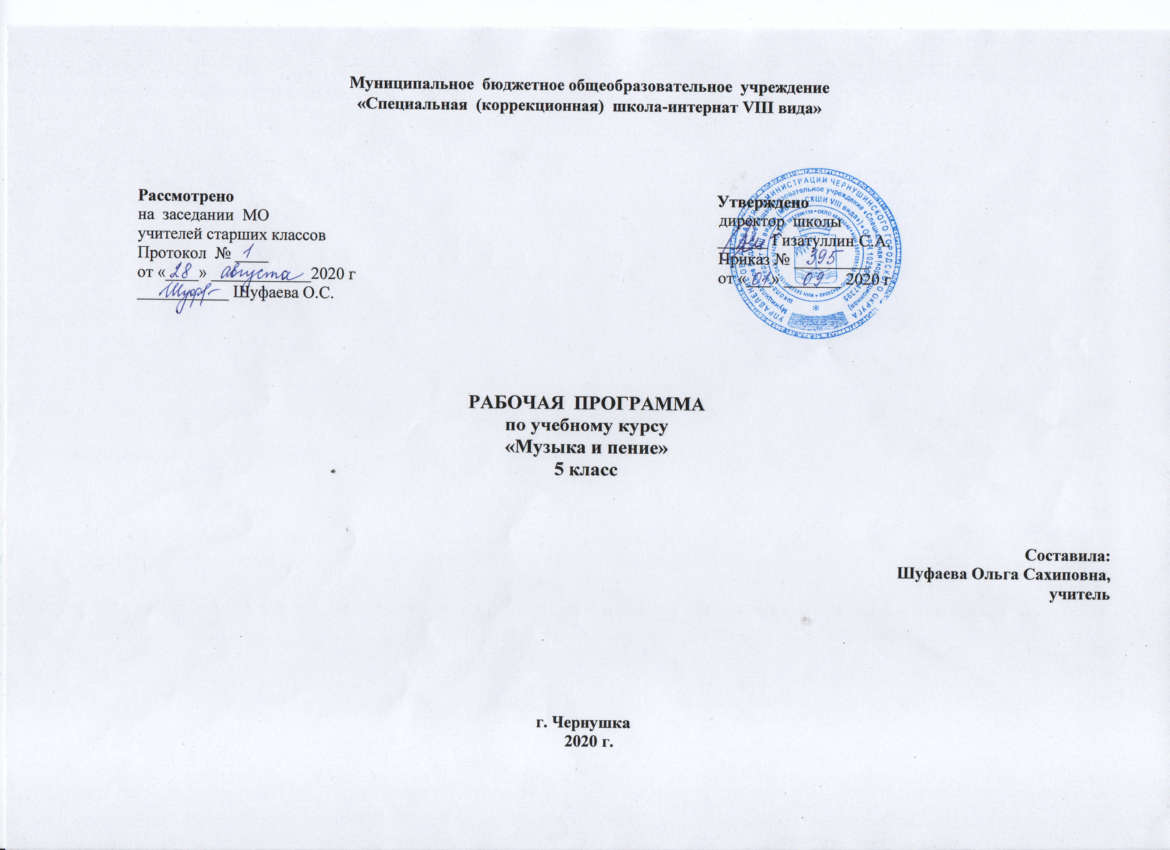 «Специальная  (коррекционная)  школа-интернат VIII вида»                  Рассмотрено                                                                                                                    Утверждено                               на  заседании  МО                                                                                                            директор  школы                  учителей старших классов                                                                                              ______ Гизатуллин С.А.                  Протокол  № ____                                                                                                            Приказ № _________                  от «____» ____________2020 г                                                                                       от «___» _______ 2020 г                  ___________ Шуфаева О.С.РАБОЧАЯ  ПРОГРАММАпо учебному курсу «Музыка и пение»5 классCоставила: Шуфаева Ольга Сахиповна, учительг. Чернушка   2020 г.Пояснительная запискаРабочая программа по музыке для 5 класса разработана на основе:- Федерального государственного образовательного стандарта образования обучающихся с умственной отсталостью (интеллектуальными нарушениями);- Адаптированной основной общеобразовательной программы образования обучающихся с умственной отсталостью (интеллектуальными нарушениями) МБОУ «Специальная (коррекционная) школа – интернат 8 вида», 1 вариант и на основе типовой программы для коррекционных учреждений под ред. В.В. Воронковой. Рабочая программа рассчитана на 34 недели с недельной нагрузкой 1 час.Цель музыкального воспитания - формирование музыкальной культуры обучающихся, развитие эмоционального, осознанного восприятия музыки как в процессе активного участия в хоровом и сольном исполнении, так и во время слушания музыкальных произведений.Задачи образовательные:-формировать знания о музыке с помощью изучения произведений различных жанров, а также в процессе собственной музыкально-исполнительской деятельности;-формировать музыкально-эстетический словарь;-формировать ориентировку в средствах музыкальной выразительности;-совершенствовать певческие навыки;-развивать чувство ритма, речевую активность, звуковысотный слух, музыкальную память и способность реагировать на музыку, музыкально-исполнительские навыки.Задачи воспитывающие:- помочь самовыражению обучающихся с ограниченными возможностями здоровья через занятия музыкальной деятельностью;-способствовать преодолению неадекватных форм поведения, снятию эмоционального напряжения;- способствовать приобретению навыков искреннего, глубокого и свободного общения с окружающими, развивать эмоциональную отзывчивость;- активизировать творческие способности.Задачи коррекционно-развивающие:- корригировать отклонения в интеллектуальном развитии;- корригировать нарушения звукопроизносительной стороны речи.Содержание программного материала урока состоит из музыкальных сочинений для слушания и исполнения, вокальных упражнений. Основу содержания программного материала составляют произведения отечественной (русской) музыкальной культуры: музыка народная и композиторская; детская, классическая и современная.В программу включены следующие разделы: пение, слушание музыки, элементы музыкальной грамоты.Раздел пение включает произведения для формирования вокально-хоровых навыков и умений обучающихся в зависимости от уровня певческого развития по годам обучения. Классика, фольклор, современная (зарубежная и отечественная) песня – основа формирования вокально-хорового репертуара классного хора.В работе с солистами и при инсценировании песен внимание учителя должно быть направлено на выработку стройности и чистоты интонации, красоты звука, ансамбля, воспитывает привычку к слуховому самоконтролю. Задача творческого раскрытия образа песни является главной и подчиняет себе вокально-технические приемы исполнения. В формировании устойчивого интереса к хоровому пению значительную роль играет «концертное» исполнение песен.Обучение учащихся средних и старших классов сопряжено с определенными трудностями мутационного периода, значительно осложняющего их участие в хоровом пении. Обучающимся не рекомендуется громко петь.В разделе «Слушание музыки» важным является создание благоприятных условий для восприятия музыки: атмосфера концертного зала, доверительное общение со сверстниками и учителем. Опыт слушания обучающимися высокохудожественной музыки, накопленный в начальной школе, является основой, на которой осуществляется дальнейшее изучение музыкального материала.Раздел «Элементы музыкальной грамоты» содержит элементарный минимум знаний о музыке и музыкальной деятельности.При разучивании хоровых произведений, в процессе слушания музыки учитель в живой и увлекательной форме рассказывает о связях музыкального искусства с жизнью, об элементарных закономерностях музыки, о жанрах музыкального искусства, о непреходящем значении народного творчества, используя при этом яркие примеры звучания музыки различных эпох и стилей, особенности творчества различных композиторов.Личностные и предметные результаты освоения предметаЛичностные результаты:положительная мотивация к занятиям различными видами музыкальной деятельности;готовность к творческому взаимодействию и коммуникации с взрослыми и другими обучающимися в различных видах музыкальной деятельности на основе сотрудничества, толерантности, взаимопонимания и принятыми нормами социального взаимодействия;готовность к практическому применению приобретенного музыкального опыта в урочной и внеурочной деятельности, в том числе, в социокультурых проектах с обучающимися с нормативным развитием и другими окружающими людьми;осознание себя гражданином России, гордящимся своей Родиной;адекватная самооценка собственных музыкальных способностей;начальные навыки реагирования на изменения социального мира;наличие доброжелательности, отзывчивости, открытости, понимания и сопереживания чувствам других людей;сформированность установки на здоровый образ жизни, бережное отношение к собственному здоровью, к материальным и духовным ценностям.Предметные результаты:Минимальный уровень:определение содержания знакомых музыкальных произведений;представления о некоторых музыкальных инструментах и их звучании;пение с инструментальным сопровождением и без него (с помощью педагога);выразительное совместное исполнение выученных песен с простейшими элементами динамических оттенков;правильное формирование при пении гласных звуков и отчетливое произнесение согласных звуков в конце и в середине слов;правильная передача мелодии в диапазоне ре1-си1;различение вступления, запева, припева, проигрыша, окончания песни;различение песни, танца, марша;передача ритмического рисунка мелодии (хлопками, на металлофоне, голосом);определение разнообразных по содержанию и характеру музыкальных произведений (веселые, грустные и спокойные);владение элементарными представлениями о нотной грамоте.Достаточный уровень:самостоятельное исполнение разученных песен, как с инструментальным сопровождением, так и без него;представления обо всех включенных в Программу музыкальных инструментах и их звучании;сольное пение и пение хором с выполнением требований художественного исполнения, с учетом средств музыкальной выразительности;ясное и четкое произнесение слов в песнях подвижного характера;различение разнообразных по характеру и звучанию песен, маршей, танцев;владение элементами музыкальной грамоты, как средства графического изображения музыки.Содержание программы.5 класс (1 час в неделю)Пение.Исполнение песенного материала в диапазоне: си-ре2.Развитие навыков концертного исполнения, уверенности в своих силах, общительности, открытости.Совершенствование навыков певческого дыхания на более сложном в сравнении с 4-м классом песенном материале, а также на материале вокально-хоровых упражнений во время распевания.Развитие навыка пения с разнообразной окраской звука в зависимости от содержания и характера песни.Развитие умения выполнять требования художественного исполнения при пении хором: ритмический рисунок, интонационный строй, ансамблевая слаженность, динамические оттенки.Продолжение работы над чистотой интонирования: пропевание отдельных трудных фраз и мелодических оборотов группой или индивидуально.Совершенствование навыка четкого и внятного произношения слов в текстах песен подвижного характера.Развитие вокально-хоровых навыков при исполнении выученных песен без сопровождения.Работа над легким подвижным звуком и кантиленой.Повторение песен, разученных в 4-м классе.Слушание музыки.Особенности национального фольклора. Определение жанра, характерных особенностей песен. Многожанровость русской народной песни как отражение разнообразия связей музыки с жизнью народа и его бытом.Закрепление интереса к музыке различного характера, желания высказаться о ней.Снятие эмоционального напряжения, вызванного условиями обучения и проживания.Закрепление представлений о составе и звучании оркестра народных инструментов. Народные музыкальные инструменты: домра, мандолина, баян, свирель, гармонь, трещотка, деревянные ложки, бас-балалайка и т.д.Повторное прослушивание произведений, из программы 4-го класса.Музыкальная грамота.Элементарное понятие о нотной записи: нотный стан, нота, звук, пауза.Формирование элементарных понятий о размере: 2/4,3/4,4/4.Календарно-тематическое планирование.I четверть (8 ч.)II четверть (8 ч.)III четверть (10 ч )IV четверть (8 ч.)	Учебно – методическое обеспечениеЛитература для учителяОсновная: АООП образования обучающихся с умственной отсталостью МБОУ «СКШИ VIII вида»Программа5-9 классов коррекционных образовательных учреждений VIII вида под редакцией Воронковой В.В., допущенной   Министерством общего и профессионального образования Российской Федерации, М. «Просвещение»  2010 г.Дополнительная литератураАрсенина Е.Н. Музыка. 1-4 классы: анализ произведений, ритмические игры, творческие задания.- М.: Учитель, 2011.Кабалевский Д. Б. Как рассказывать детям о музыке? / Д. Б. Кабалевский. — М., 2005.Критская Е. Д. Музыка: 1—4 классы: Методическое пособие / Е. Д. Критская, Г. П. Сергеева, Т. С. Шмагина. — М., 2004.Ксензова Г. Ю. Перспективные школьные технологии: учеб.-методическое пособие / Г. Ю. Ксензова. — М., 2001.М.Масленникова-Золина Л.В. Необычные уроки музыки. 1-4 классы. – М.: Учитель, 2014.Русские композиторы: история отечественной музыки в биографиях ее творцов. — Урал, Л. Т. Д., 2001.Материально-техническое оснащение учебного предмета  включает: - технические средства: записывающие устройства, компьютерные устройства;- информационно-программное обеспечение: обучающие компьютерные программы;- аудио и видеоматериалы№п/пТема занятияКол-вочасовДата Дата Деятельность на уроке№п/пТема занятияКол-вочасовпо плануфактфактДеятельность на уроке1.Пение знакомых песен. Разучивание песни «Из чего наш мир состоит» — муз. Б. Савельева, сл. М. Танича.101.0901.0901.09Работа над согласованным пением в составе группы и индивидуальноРабота над согласованным пением в составе группы и индивидуально2.Музыкальная грамота (нотный стан). Пение песни «Из чего наш мир состоит» — муз. Б. Савельева, сл. М. Танича.108.0908.0908.09Формирование элементарных понятий о нотной грамотеФормирование элементарных понятий о нотной грамоте3.Разучивание песни Т. Морозовой «Золотой листопад»115.0915.0915.09Работа над дыханием. Продолжать учить различать запев и припев.Работа над дыханием. Продолжать учить различать запев и припев.4.Пение песни Т. Морозовой «Золотой листопад»122.0922.0922.09Работа над чистотой интонированияРабота над чистотой интонирования5.Разучивание песни «Вместе весело шагать» — муз. В. Шаинского, сл. М. Матусовского 129.0929.0929.09Закреплять интерес к музыке различного жанра, желание высказаться о ней. Слушание «Утро» муз. Э. Григ.Закреплять интерес к музыке различного жанра, желание высказаться о ней. Слушание «Утро» муз. Э. Григ.6.Пение песни «Вместе весело шагать» — муз. В. Шаинского, сл. М. Матусовского 106.1006.1006.10Учить различать характерные особенности песенного репертуара. Слушание муз. Э. ГригУчить различать характерные особенности песенного репертуара. Слушание муз. Э. Григ7.Разучивание песни «Мальчишки и девчонки» муз. А.Островского113.1013.1013.10Знать значение динамических оттенковУметь ясно и четко произносить слова в песнях подвижного характера. Слушание «Снежный вечер» муз. М. Красева.Знать значение динамических оттенковУметь ясно и четко произносить слова в песнях подвижного характера. Слушание «Снежный вечер» муз. М. Красева.8.Разучивание песни«Учиться надо весело» муз. С. Соснина, сл.. М. Пляцковского.120.1020.1020.10Развивать умение передавать динамические оттенки при пенииРазвивать умение передавать динамические оттенки при пении№п/пТема занятияКол-вочасовДатаДатаДеятельность на уроке№п/пТема занятияКол-вочасовпо плануфактДеятельность на уроке1.Пение песни «Учиться надо весело» муз. С. Соснина, сл.. М. Пляцковского.103.1103.11Пропевание отдельных трудных фраз группой и индивидуально.2.Тема Родины в музыке. Разучивание песни «Моя Россия» муз. Г. Строк110.1110.11Слушание песни о Родине, определение характера музыки.3.Пение песни «Моя Россия» муз. Г. Строк.117.1117.11Развитие вокально-хоровых навыков при пении. Слушание «К Элизе» муз. Л. Бетховен4.Разучивание песниБ. Савельева «Большой хоровод»124.1124.11Разучивание новой песни, определение характера5.Пение песни Б. Савельева «Большой хоровод»101.1201.12Развивать умение четкого произносить окончания фраз при индивидуальном пении.6.Музыкальная грамота(нотный стан, звукоряд нота)Разучивание песни «Песенка Деда Мороза» муз. Е.Крылатова. 108.1208.12Формирование элементарных понятий о нотной грамоте.Слушание И.Дунаевский «Увертюра»7.Разучивание песни А.Островского «Наша елка»115.1215.12Работа над точным интонированием мелодии песни. Слушание «Дорога добра» муз. М. Минкова8.Пение песни А.Островского «Наша елка»122.1222.12Работа над певческими навыками.№п/пТема занятияКол-вочасовДатаДатаДеятельность на уроке№п/пТема занятияКол-вочасовпо плануфактДеятельность на уроке1.Разучивание песни «Слон и скрипочка» муз. Е. Устиновой.112.0112.01Формировать знания о музыке с помощью изучения произведений различных жанровСлушание «Песенка для тебя» муз. А. Рыбникова2.Тема патриотизма в музыке. Разучивание песни М. Блантера «Катюша»119.0119.01Развивать навыки пения с разнообразной окраской звука в зависимости от содержания и характера песни.3.Пение песни М. Блантера «Катюша»126.0126.01Продолжать работать над чистотой интонирования.4.Разучивание песни В. Шаинского «Облака»102.0202.02Работа над певческой дикцией и звукообразованием. Слушание «Пастушка» французская народ. песня.5.Музыкальная грамота(скрипичный, басовый ключ). Пение песни В. Шаинского «Облака»109.0209.02Формирование элементарных понятий о нотной грамоте6.Разучивание песни «Нам бы вырасти скорее» муз. Г. Фрида. 116.0216.02Выработка навыков пения в унисон. Слушание Т. Хренников «Колыбельная Светланы»7.Разучивание песни Ю. Чичкова «Из чего же»102.0302.03Работа над дыханием. Продолжать учить различать запев и припев.8.Пение песни Ю. Чичкова «Из чего же»109.0309.03Работа над чистотой интонирования.Слушание «Мелодия» муз. Х. Глюк.9.Разучивание песни В. Шаинского «Когда мои друзья со мной»116.0316.03Совершенствование навыков четкого и внятного произношения слов в текстах песен подвижного характера.Слушание С. Прокофьев «Танец рыцарей».10.Резервный урок1№п/пТема занятияКол-вочасовДатаДатаДеятельность на уроке№п/пТема занятияКол-вочасовпо плануфакт.1.Особенности национального фольклора. Разучивание песни «Калинка» русская народ. песня130.0330.03Определение жанра, характерных особенностей песен. Слушание «Во поле берёза стояла» русскаянарод. песня.2.Разучивание песни В. Шаинского «Дважды два четыре»106.0406.04Совершенствование навыков певческого дыхания.3.Пение песни В. Шаинского «Дважды два четыре»113.0413.04Работа над легким подвижным звуком.4.Разучивание песни В. Шаинского «Вместе весело шагать»120.0420.04Разучивание новой песни, определение характера5.Пение песни В. Шаинского «Вместе весело шагать»127.0427.04Развивать умение четкого произносить окончания фраз при индивидуальном пении.6.Разучивание песни  «Картошка» русс. народ. песня.104.0504.05Формировать знания о музыке с помощью изучения произведений различных жанров. Слушание «Дороги» муз. А. Новикова.7.Разучивание и пение «Летние частушки»Е. Тиличеевой111.0511.05Работа над ритмическим рисунком частушек.Слушание «Песня о Москве» муз. И. Дунаевского8.Пение «Летние частушки»Е. Тиличеевой118.0518.05Знать значение динамических оттенковУметь ясно и четко произносить слова в песнях подвижного характера.